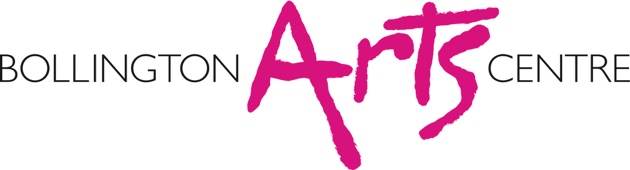 TECHNICAL SPECIFICATIONSThe AuditoriumThe Auditorium measures 12.2 metres by 9.3 metres and has a sprung dance floor and demountable flexible staging up to a maximum of 5 metres by 2.5 metresThe seating capacity for the Auditorium is as follows:Theatre seating (linked together)	176 inc. 24 on the balconyTabled seating				100Dancing				200The balcony is situated at one end of the Auditorium below the Control RoomSix Facility Panels are located around the walls including 2 on the balcony; each panelconsists of sockets for Microphones, Speakers, DMX and internal communications14 x 13amp sockets are located in the auditoriumLightingDay lighting is provided by 8x4 strip fluorescent tube filaments located in the ceiling of theAuditoriumA lighting grid consisting of 48mm outside diameter barrel is suspended above thedownstairs floor area, trunking is affixed to this providing 78 x 15 amp 3pin sockets4 single arm brackets are located on 2 of the wallsLuminariesThe following stage lighting is available:4 x 1kw Strand T64 Bifocal Profile Spots6 x 500 w Pat 23S Baby Profiles4 x 500 w Pat 123 Fresnels4 x 500 w Short Nose Parcans2 x500 w Strand Prelude Fresnels4 x500 w Strand Minim Fresnels4 x500 w Coda Floods2 x Nocturn 500 Floods4 x LED Floods8 x 500w flood are used as House lights and are operated from the Control RoomFollowspots2 Cantata 1200 follow spots may be available by prior arrangement and may be positioned on the balconySpecial EffectsA mirror ball and UV may be available by prior arrangementLighting ControlThe 15 amp sockets are connected to 3 x 24 channel Strand Lighting Wallrack DimmersStage lighting is operated by a Zero 88 SFX 48 lighting console with a monitor.Sound4 speakers are mounted on the single arm brackets in the Auditorium2 Amplifiers are positioned in the Control Room16/4 multicore is connected to the Control RoomA CD player is available in the Control RoomThe sound desk is a Soundcraft 16 channel mixing deskFacilities are available to play sound from MP3 player, tablet or laptop through the auditorium speakersPlease note: We do not have a portable PA system or a stage monitor to relay sound back to Performers on stage.CommunicationShow relay is provided by an amplifier located in the Control Room, a talk over microphoneis available if required.A talk over microphone is available for show announcementsRadio microphones may be available by prior arrangementHearing LoopA hearing loop amplifier is located in the control Room, with the microphone situated in theAuditorium; some signal is also received in the Foyer and the Gallery/ barMiscellaneousHigh level access is provided by a 3 way, 10 rung Zarges ladder, an additional 3 section ladder and step ladder may be available.Digital ProjectionA digital projector, stand and screen may be available for hire at an additional cost and byprior arrangement.Overhead projectionAn overhead projector may be available by prior arrangement.The GalleryThe Pat Penney – Meeting & Rehearsal RoomWhilst every reasonable care has been taken in compiling this information, no individual or group associated with Bollington Art Centre can accept responsibility for any errors or omissions.Bollington Art CentreWellington RoadBollingtonMacclesfieldCheshire SK10 5JRTel / fax 01625 573863Registered Charity 515096